Light Reactions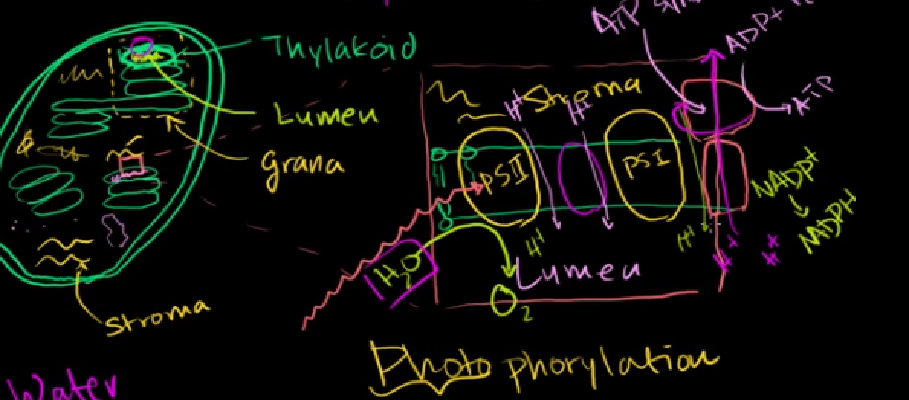 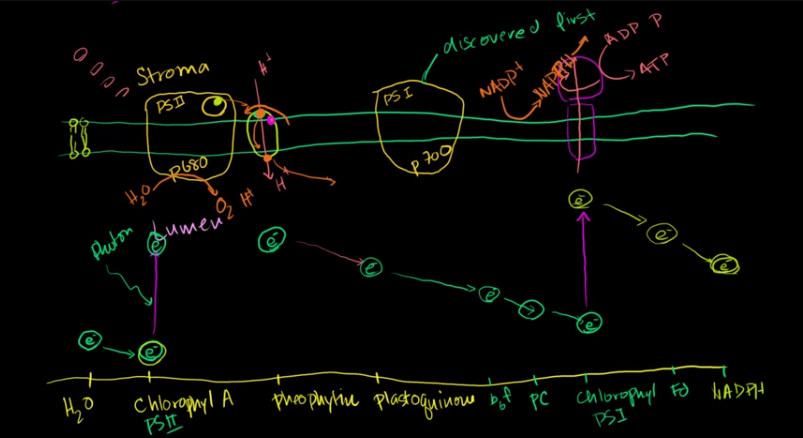 Dark Reactions – The Kelvin Cycle (phosphoglyceraldyhyde) – enzyme rubisco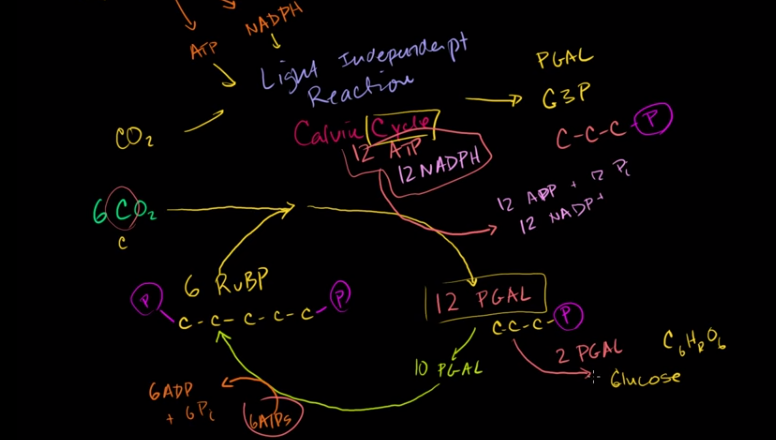 